MINISTÉRIO DA EDUCAÇÃOUNIVERSIDADE FEDERAL DE GOIÁSPRÓ-REITORIA DE PESQUISA E PÓS-GRADUAÇÃOFACULDADE DE HISTÓRIACOORDENAÇÃO DO CURSO DE ESPECIALIZAÇÃO EM HISTÓRIA CULTURAL:  IMAGINÁRIO, IDENTIDADES E NARRATIVASANEXO IFICHA DE INSCRIÇÃO INFORMAÇÕES PESSOAISNome (legível)________________________________________________________________Endereço:Rua/Avenida:____________________________________________Quadra______Lote:_________Bairro:_________________________CEP:______________ Cidade:________________________ Estado:________  Telefone(s): (_____) ______________________;(   ) ______________________Celular: __________________ e-mail: ________________________;  Filiação: Pai:___________________________________________________________________               Mãe:__________________________________________________________________Nascimento :_____/_____/______ Sexo: F (    )       M (    )Cidade:______________________ Estado:___  País ________ Nacionalidade:_________ Estado Civil: (   ) solteiro (   ) casado (   ) divorciado   (   ) outros RG no:_________________________UF:_____ Data de Emissão :_____/_____/_____         CPF:_____________ Título Eleitoral :_______________UF:_____Zona _______ Seção_______   Emissão :_____/_____/_____FORMAÇÃO - CURSO SUPERIORInstituição (Graduação):___________________________________________________________Título:______________________________________Especialidade:_______________Início: _____/_____/_____			Término: _____/_____/_____DECLARAÇÃO	Declaro que estou de acordo com as normas de seleção adotadas pelo Curso de Especialização em História Cultural: Imaginário, Identidades E Narrativas da Faculdade de História  da UFG. Em, ______ de ________________ de 2014.____________________________________                                                                                         Assinatura do Candidato INSCRIÇÃO NO: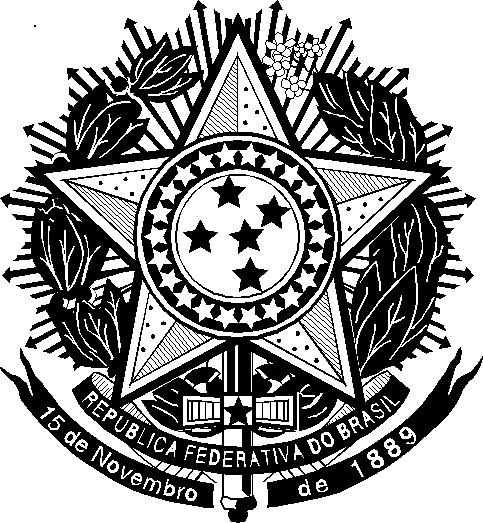 